Сумська міська радаVІІ СКЛИКАННЯ LXXXIII СЕСІЯРІШЕННЯвід 21 жовтня 2020 року № 7669-МРм. СумиВраховуючи необхідність проведення інвентаризації земель Сумської міської територіальної громади для розміщення загальноосвітньої школи, відповідно до статті 79-1 Земельного кодексу України, статей 35, 57 Закону України «Про землеустрій», пункту 7 розділу VII «Прикінцеві та перехідні положення» Закону України «Про Державний земельний кадастр», постанови Кабінету Міністрів України від 05 червня 2019 року № 476 «Про затвердження Порядку проведення інвентаризації земель та визнання такими, що втратили чинність, деяких постанов Кабінету Міністрів України», керуючись пунктом 34 частини першої статті 26 Закону України «Про місцеве самоврядування в Україні», Сумська міська радаВИРІШИЛА:Провести інвентаризацію земель Сумської міської територіальної громади за адресою: м. Суми, на території 12-го мікрорайону, орієнтовною площею 3,5000 га для розміщення загальноосвітньої школи.Надати Департаменту забезпечення ресурсних платежів Сумської міської ради дозвіл на розроблення технічної документації із землеустрою щодо інвентаризації земель, зазначених у пункті 1.Секретар Сумської міської ради                                                          А.В. БарановВиконавець: Клименко Ю.М.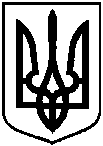 Про інвентаризацію земель Сумської міської територіальної громади за адресою: м. Суми, на території 12-го мікрорайону